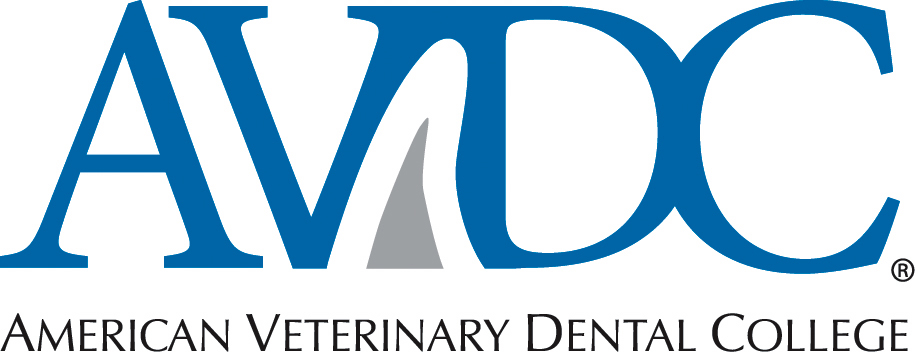 Use this form for re-certification of your RESIDENCY SITE.  
Site approval is subject to re-evaluation by AVDC every five years.A Residency Program approved by the American Veterinary Dental College is a full-time, structured training program allowing an individual to gain in-depth knowledge of all major aspects of veterinary dentistry and related basic sciences, under direct supervision and guidance of an active Diplomate of the American Veterinary Dental College. Note that separate approval of the individual resident’s program is required (see Residency Program Application, available at http://www.avdc.org/registering-program.htm).Objectives of a Residency Program:To promote aptitude and clinical proficiency in the diagnosis, treatment and aftercare of animals with oral disease(s).To provide learning opportunities to review the basic sciences pertaining to veterinary dentistry.To provide exposure to a wide range of dental products and instruments.To provide the opportunity to pursue career goals in teaching, research, clinical service and/or specialty practice.Definitions relating to residency training and supervision:Residency Director: The AVDC Diplomate responsible for supervising AVDC residency training program(s) at an approved site, signing all documentation verifying completion of the program, the continuity of the program, and all correspondence with the AVDC.Supervising Diplomate: An active AVDC Diplomate responsible for direct supervision of a resident while the resident is in clinical training. In programs with a single AVDC Diplomate present, the Supervising Diplomate is the Residency Director.Direct supervision: The Supervising Diplomate or Residency Director and the resident are participating in a clinical practice approved for residency training and in which both the Diplomate and the resident are on duty interactively and concurrently managing cases.An AVDC Diplomate may supervise a total of three residents (or trainees registered in another type of AVDC training program) whose credentials have not yet been accepted. An approved residency program site may have more than three residents, provided there are not more than three applicants per Supervising Diplomate.Responsibilities of the Program Director:1. Five-year re-evaluation of site approval.2. Inform the AVDC of substantial changes in the residency site or program. 3. Support the applicant in preparing the individual residency program application.4. Monitor the case-load and progress of the resident.5. Certify the satisfactory completion of the residency program.6. Reading the AVDC mentor manual annually, case log document, and latest “Changes” document for the year.7. Provide the infrastructure for the resident to prepare materials required by the AVDC.Responsibilities of the Program Director or Supervising Diplomate:1. Provide direct supervision of the clinical activities of the resident. 2. Verify the case-log and other training program documentation required by the AVDC.3. Review the credentials application materials prepared by the resident prior to submission to AVDC.Re-evaluation of Residency Sites: Library (see full list at end of form):Have you added newly published veterinary dentistry and oral surgery textbooks to your library?Please list which new publications you have added to your library since the last:Have you added any new human dentistry text books or periodical publications to your library?Please list which new publications you have added to your library:Laboratory Services:Has any equipment been deleted or added to the general list provided during the initial residency site application that would allow you to meet your obligations to operate a residency site or improve your operation as a residency site? Please list:Radiographic and Imaging Equipment:Please list your intraoral radiographic imaging equipment:Please list your standard radiographic unit for obtaining thoracic radiographs and skull radiographs on patients:Please list your advanced imaging equipment (CT and MRI) or where you have access for your patients to obtain advanced imaging nearby:Dental Laboratory:Has anything changed allowing residents access to your dental laboratory?Dental Operatory:Does your dental operatory(s) still allow operating at a specialist level compatible with current concepts of veterinary dentistry and adequate size for appropriate numbers of support staff and equipment and meet applicable regulations. Surgical Suite:Do you have access to a surgical operatory for clean-contaminated head and neck procedures?Sterilization Facilities:Have you added or replaced any sterilization equipment in your practice? If so, please list:Medical-Dental Records:Has there been a significant change in your medical and dental record system since the initial application and approval? If so, please explain:Training in Related Specialties:Residency director should be familiar with current specialty hours requirements.  Do you have an updated plan in place so that your residents have appropriate time, access, and availability to complete specialty training hours in Anesthesia, Surgery, and Radiology? Please provide an updated plan:Additional Re-certification Questions:Has anything changed since the last evaluation of your residency site that would not allow you to meet the obligations listed above?Has your practice moved locations? If so, Please provide new address:Do you practice at any other locations other than the currently approved residency site? If so, does it meet all the requirements necessary for the original site approval and recertification approval? Please explain:Has your practice purchased any new, major dental equipment that enhances and improves the residency site? Please list:Please include a copy of your original equipment list, updated to reflect the current instruments and equipment at the Residency Site. Are there any other diplomates of the AVDC at your practice? Please list:How many residents (full and part-time) have you had since the last residency site evaluation? Please list names whether they have received diplomate status or not:How many of your residents have passed boards?  How many of your residents have credentialed and are planning on taking boards?  How many residents are currently in your residency program? Thank you for your submission of the 5-year AVDC Re-certification Residency Site Application. The American Veterinary Dental College reserves the right to evaluate and verify answers to these questions with an onsite visit of TSC and/or BOD members or virtual online visit with TSC and/or BOD members. Physical onsite visits will be provided a minimum of fourteen (14) day written email notice to the residency director. Virtual online visits via Facetime, GoToMeeting, or Skype will be provided a written email three (3) day notice to the residency directory.AVDC Residency Site Library ListPlease check the box in the right-hand column if your resident will have access to the following materials.  Note that some publications request where/how the literature is available and in what form.Please add the Edition and Publication Year of the texts as appropriate in the right hand column if different than what is listed.  Incomplete information will result in this form being returned to you and a delay in the approval or renewal of your residency site.Journals [*(articles as referenced in JVD Abstracts section)]TextsResident1st year2nd year3rd yearCredentialedPassed Phase 1Passed boardsHas not passedPerson APerson BPerson CPerson DName of Facility:Residency Director:Initial Site Application or 5-year Renewal:Initial App.     Renewal  (delete as appropriate)Date:  Access to a university library online Yes / NoAccess to a university library in personYes  / NoTitleYears AvailableElectronic or Bound PublicationsJournal of Veterinary DentistryVolume 16(1) 1999 to presentE  / BThe Veterinary Journal178(3) 307-424, Dixon PM (2008) Equid DentistryJournal of Endodontics* Journal of Periodontology*Journal of Clinical Periodontology*Journal American Dental Association*American Journal of Dentistry*Frontiersin.orgAmerican Journal of Veterinary ResearchJournal of the American Animal Hospital AssociationJournal of the American Veterinary Medical AssociationJournal of Small Animal PracticeJournal of Feline Medicine and SurgeryJournal of Veterinary Internal MedicineVeterinary Comparative Orthopaedics and TraumatologyVeterinary PathologyVeterinary Radiology & UltrasoundVeterinary & Comparative OncologyVet SurgeryVeterinaryEmbryologyTitleAuthor(s)Edition / YearTen Cate’s Oral Histology: Development, Structure, and FunctionNanci A9th ed. St. Louis: Mosby, 2016Essentials of Oral Histology and Embryology: A Clinical ApproachChiego, DJ5th ed. Mosby Elsevier. 2018AnatomyTitleAuthor(s)Edition / YearMiller’s Anatomy of the DogEvans HE4th ed. Philadelphia: WB Saunders, 2012Oral Structural BiologySchroeder HEThieme Medical Publishers, 1991AnesthesiaTitleAuthor(s)Edition / YearLumb & Jones Veterinary Anesthesia and AnalgesiaTranquilli WJ and et al eds5th ed. Baltimore: Williams & Wilkins, 2015Dental MaterialsTitleAuthor(s)Edition / YearPhilips’ Science of Dental MaterialsAnusavice KJ and et al eds12th ed. Philadephia: WB Saunders, 2012Craig’s Restorative Dental MaterialsSakaguchi R and et al eds14th ed. St. Louis: Mosby Elsevier, 2018EndodonticsTitleAuthor(s)Edition / YearCohen’s Pathways of the PulpHargreaves KM and Berman L11th ed. St. Louis: Mosby, 2015EquineTitleAuthor(s)Edition / YearEquine DentistryEasley J, Dixon PM, and Schumacher J3rd ed. Philadelphia: Saunders, 2010Advances in Equine Dentistry. Veterinary Clinics of North America: Equine PracticeEasley J29(2). Philadelphia: Saunders-Elsevier, 2013ExoticsTitleAuthor(s)Edition / YearRabbit and Rodent DentistryCapello V, Gracis M, and Lennox, APhiladelphia: WB Saunders, 2005OrthodonticsTitleAuthor(s)Edition / YearContemporary OrthodonticsProffit WR and et al eds6th ed. St. Louis: Mosby- Year Book, 2018PathologyTitleAuthor(s)Edition / YearOral Pathology: Clinical Pathologic CorrelationsRegezi JA, Sciubba JJ, Jordan RCK7th ed. Philadelphia: Saunders, 2016PeriodontologyTitleAuthor(s)Edition / YearCarranza’s Clinical PeriodontologyNewman MG, Takei H, Klokkevold PR, Carranza FA12th ed. Philadelphia: Saunders, 2014Color Atlas of Dental Medicine – PeriodontologyWolf HF, Rateitschak KH, Rateitschak EM, Hassell TM3rd ed. New York: Thieme Medical Publishers, 2005RadiologyTitleAuthor(s)Edition / YearAtlas of Dental Radiography in Dogs and CatsDuPont GA and DeBowes LJSt. Louis: Saunders Elsevier, 2009Oral Radiology: Principles and InterpretationWhite SC and Pharoah MJ7th ed. St. Louis: Mosby, 2013Restorative Dentistry / ProsthodonticsTitleAuthor(s)Edition / YearSturdevant’s Art and Science of Operative DentistryRitter A7th ed. St. Louis: Mosby, 2018SurgeryTitleAuthor(s)Edition / YearSmall Animal SurgeryFossum TW5th ed. St. Louis: Mosby, 2018Contemporary Oral and Maxillofacial SurgeryHupp JR, Ellis III E, Tucker MR7th ed. St. Louis: Mosby, 2018Veterinary Surgery: Small AnimalJohnson SA, Tobias KMWB Saunders, 2018Oral and Maxillofacial Surgery in Dogs and CatsVerstraete FJM and Lommer MJPhiladelphia: Saunders, 2012Small Animal DentistryTitleAuthor(s)Edition / YearVeterinary Dental TechniquesHolmstrom SE, Frost P, Eisner ER3rd ed. Philadelphia: WB Saunders, 2004Veterinary Dentistry: A Team ApproachHolmstrom SE3rd ed. Saunders, 2019Veterinary DentistryHolmstrom SEVeterinary Clinics of North America: Small Animal Practice. 35(4), p. 763-1072. Philadelphia: Saunders-Elsevier, 2005Clinical Veterinary DentistryHolmstrom SEVeterinary Clinics of North America: Small Animal Practice. 43(3) p. 447-689. Philadelphia: Saunders-Elsevier, 2013BSAVA Manual of Small Animal DentistryReiter AM, Gracis M, eds4th ed. Quedgeley: British Small Animal Veterinary Association, 2018Self-Assessment Color Review of Veterinary DentistryVerstraete FJM, Tsugawa AJ2nd ed. Boca Raton: CRC Press, 2015Wiggs Veterinary Dentistry Principles & PracticeLobprise HB and Dodd JR2nd edition Wiley Blackwell, 2019The Teeth Of Mammalian VertebratesBerkovitz B and Shellis RPAcademic Press, 2018Human TextsTitleAuthor(s)Edition / Year